Warszawa, 21.12.2020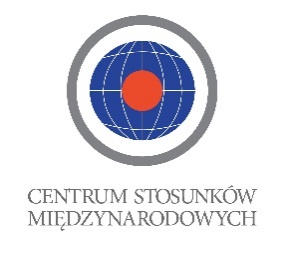 Od:Adrianna Śniadowska ul. Kruszyny 5 86-031 Osielsko Pesel : 90122601700Tel: 794 666 922Do:Fundacja Centrum Stosunków Międzynarodowychul. Ogrody 24, 03-987 WarszawaNIP 526-21-50-051ODPOWIEDŹ NA ZAPYTANIE OFERTOWE W odpowiedzi na zapytanie ofertowe zamieszczone na stronie internetowej www.csm.org.pl dotyczące realizacji projektu „Cykl debat online: Świat po katastrofie” realizowanego przez Fundację Centrum Stosunków Międzynarodowych we współpracy z Fundacją Konrada Adenauera poniżej przedstawiam ofertę cenową na realizację zadania: Organizacja, obsługa techniczna, promocja w InternecieOFERTA CENOWA:Koszt jednej debaty do kwota 500zł, czyli 11.000zł za całość prac przy projekcieZ poważaniem,Adrianna ŚniadowskaWarszawa, 22.12.2020Od:Dr Bruno Surdelul. Czerniakowska 28 m. 21, 00- 714 Warszawa
Pesel : 72053105513Tel: 736 789 030Do:Fundacja Centrum Stosunków Międzynarodowychul. Ogrody 24, 03-987 WarszawaNIP 526-21-50-051ODPOWIEDŹ NA ZAPYTANIE OFERTOWE W odpowiedzi na zapytanie ofertowe zamieszczone na stronie internetowej www.csm.org.pl dotyczące realizacji projektu „Cykl debat online: Świat po katastrofie” realizowanego przez Fundację Centrum Stosunków Międzynarodowych we współpracy z Fundacją Konrada Adenauera poniżej przedstawiam ofertę cenową na realizację zadania: Organizacja, obsługa techniczna, promocja w InternecieOFERTA CENOWA:Koszt jednej debaty do kwota 600zł, czyli 13.200zł za całość prac przy projekcieZ poważaniem,Dr Bruno SurdelWarszawa, 04.01.2021Od:Sarhina Yevheniiaul. Polskie drogi 6/1102-775 Warszawa
PESEL 94113012289Tel: 791 870 490Do:Fundacja Centrum Stosunków Międzynarodowychul. Ogrody 24, 03-987 WarszawaNIP 526-21-50-051ODPOWIEDŹ NA ZAPYTANIE OFERTOWE W odpowiedzi na zapytanie ofertowe zamieszczone na stronie internetowej www.csm.org.pl dotyczące realizacji projektu „Cykl debat online: Świat po katastrofie” realizowanego przez Fundację Centrum Stosunków Międzynarodowych we współpracy z Fundacją Konrada Adenauera poniżej przedstawiam ofertę cenową na realizację zadania: Organizacja, obsługa techniczna, promocja w InternecieOFERTA CENOWA:Koszt jednej debaty do kwota 650zł, czyli 14.300zł za całość prac przy projekcieZ poważaniem,Sarhina Yevheniia